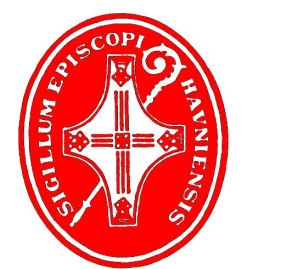 Ansøgningsskema til privatpersonerMagister Richard ny Nordhuus*på www.sogn.dk kan din adresse tastes ind, hvorefter sognet, som adressen er hjemmehørende i, bliver synligt. Inde på sognets hjemmeside under ”fakta om sognet” er det oplyst hvilket provsti sognet er hjemmehørende i. Vejledning til ansøgningOpmærksomheden henledes på, at ansøgningsskemaer, der ikke er udfyldt korrekt, eller hvor relevante bilag ikke er vedlagt, ikke kommer i betragtning.Alene ansøgere, som modtager et legat, vil modtage svar fra Københavns Stifts Fondsadministration.Bilag, der skal vedlægges: Motiveret ansøgning, der beskriver berettigelsen for at søge den angivne kategori. F.eks. beskrivelse af hvorfor ansøger er værdig trængende eller hvordan ansøger har mistet sit forsørgelsesgrundlagÅrsopgørelse fra SKAT for 2019Forskudsopgørelse fra SKAT for 2020 Årsopgørelsen kan hentes på www.skat.dk, og skal derefter hentes som pdf (ved at trykke på ”se beregning (pdf)” og derefter printes. Eventuelle spørgsmål kan rettes til København Stifts Fondsadministration pr. mail: kbhfond@km.dk eller på telefon 33 47 65 26.Ansøgningsskemaet med tilhørende bilag bedes fremsendt til nedenstående adresse inden d. 01. juni 2020.
Københavns Stifts FondsadministrationNørregade 111165 København KEller på vores e-mail: kbhfond@km.dk.   MRK: Magister Richard Nordhuus ny LegatPersonlige oplysningerPersonlige oplysningerNavnPersonnummerAdressePostnr. og byBoligudgift pr måned inkl. el, vand og varmeAngiv typen af indtægt (f.eks. kontanthjælp, SU, erhvervsarbejde, pension)E-mailAngiv i hvilken kategori, der søges (sæt kryds ved én kategori)       Enke efter præst ved Vor Frue eller Trinitatis kirke      Angiv navn på præst: ____________________________________________________      Værdig trængende enke efter præst, som har været ansat ved en Københavnsk kirke      Angiv navn på præst og kirke: _____________________________________________      Forældreløs, ugift, uforsørget datter af præst ved Vor Frue kirke      Angiv navn på præst:_____________________________________________________      Kvinde, som har mistet forsørgelsesgrundlag og ikke kan opretholde sin hidtidige        levestandard     Angiv provsti du er hjemmehørende i:_______________________________________*Angiv hvor du har fået kendskab til legatetUndertegnede bekræfter på tro og love rigtigheden af de her afgivne oplysninger og giver hermed mit samtykke til, at de personlige oplysninger, som jeg giver til fonden, må opbevares og behandles af fonden og fondens daglige administration, som varetages af København Stifts Fondsadministration, når den skal tage stilling til, om jeg kan få et legat.            Jeg er bekendt med, at jeg til enhver tid kan trække mit samtykke tilbage ved at meddele det til Fondsadministrationen eller på kbhfond@km.dk, men at tilbagekaldelsen først får virkning fra dette tidspunkt og ikke vil påvirke lovligheden af den behandling, der har fundet sted forud for tilbagekaldelsen.Dato og underskrift